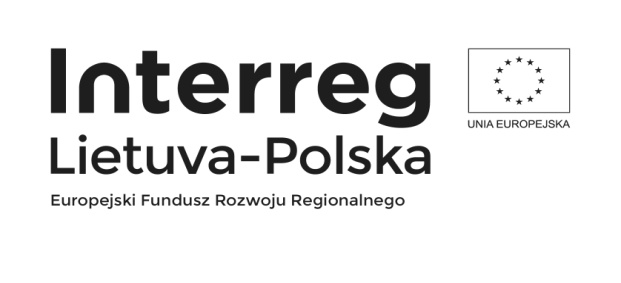 Postępowanie nr RO-410.0881.LT.1.2018Załącznik nr 3aUMOWA ZLECENIA NR ………/…………/201……zawarta w dniu ……......…….. w Białymstoku pomiędzy Politechniką Białostocką, ul. Wiejska 45A, 15-351 Białystok, NIP: 542-020-87-21, zwaną w dalszej części umowy Zleceniodawcą, reprezentowaną przez …………………………..…………………………………………………...................................................... a Panem/Panią ………………………………………………… zamieszkałym/zamieszkałą ………………………………………...................………………….., zwanym/zwaną w dalszej części umowy Zleceniobiorcą, łącznie zwani Stronami, o następującej treści:§ 1W związku z realizacją projektu nr LT-PL-1R-048 „LT – PL cooperation platform supporting newly established business and promoting entrepreneurship”, realizowanego w ramach Programu współpracy Interreg V-A Litwa-Polska, Zleceniodawca zleca, a Zleceniobiorca przyjmuje wykonanie  pracy polegającej na (dokładny opis zakresu powierzanych czynności): …………………………………………………………………………………………………………………………………………………zgodnie z posiadanymi w tym zakresie uprawnieniami (kwalifikacjami). Zleceniobiorca zobowiązany jest wykonać zlecone mu czynności z należytą starannością.Liczbę godzin wykonywania zlecenia strony ustalają w liczbie …….…… (słownie: ……………………………………….) w całym okresie obowiązywania umowy, przy czym liczbę godzin w danym miesiącu kalendarzowym Strony ustalą każdorazowo w dowolnej formie przed rozpoczęciem danego miesiąca. Kontynuowanie wykonywania zlecenia ponad określoną liczbę godzin w całym okresie obowiązywania umowy wymaga zawarcia aneksu.§ 2Zleceniobiorca będzie wykonywać zlecenie w okresie: od ……………..……... do …………… w siedzibie Zleceniodawcy/poza siedzibą Zleceniodawcy*. W przypadku wykonywania zlecenia na terenie Politechniki Białostockiej, Zleceniobiorca oświadcza, że zna przepisy i zasady bezpieczeństwa i higieny pracy i zobowiązuje się do ich przestrzegania, a w szczególności do:wykonywania zlecenia w sposób zgodny z przepisami i zasadami bezpieczeństwa i higieny pracy;dbania o należyty stan mienia Zleceniodawcy oraz o porządek i ład w miejscu wykonywania zlecenia;stosowania występujących w miejscu wykonywania zlecenia, dostępnych środków ochrony zbiorowej, a także używania własnych środków ochrony indywidualnej oraz odzieży i obuwia roboczego, o ile charakter wykonywanej pracy tego wymaga;niezwłocznego zawiadomienia Zleceniodawcy o zauważonym w Politechnice Białostockiej wypadku albo zagrożeniu życia lub zdrowia ludzkiego oraz ostrzeżenia współpracowników i inne osoby znajdujące się w rejonie zagrożenia o grożącym im niebezpieczeństwie;współdziałania ze Zleceniodawcą w czasie ewakuacji, w sytuacji pożaru  oraz w przypadku konieczności udzielenia pomocy ofiarom wypadków. Celem zapewnienia warunków do wykonania zlecenia Zleceniodawca zobowiązuje się do ………………………………………………….………………………………………………………………………………………………………………………………Zleceniodawca wyznacza następującą jednostkę do kontaktu ze Zleceniobiorcą w celu realizacji umowy: ………………………………………………………………….………………………………………………………………………………………………………………Zleceniobiorca zobowiązuje się do dochowania najwyższej staranności przy wykonywaniu przedmiotu niniejszej umowy.§ 3Z tytułu wykonania zlecenia Strony ustalają wynagrodzenie w wysokości ................ (słownie: .......………………………………………………………….) złotych (przed potrąceniem zaliczki na podatek dochodowy od osób fizycznych oraz składek na ubezpieczenie społeczne i zdrowotne) za każdą godzinę wykonania zlecenia. Uwzględniając liczbę godzin, o której mowa w § 1 ust. 2,  wynagrodzenie całkowite za cały okres obowiązywania umowy wynosi ..………..…… (słownie: ……........…………………………………………………………………..……..) złotych.Strony ustalają, iż rozliczenie z tytułu niniejszej umowy dokonywane będzie miesięcznie, tj. rozliczenie za godziny faktycznego wykonania zlecenia w danym miesiącu kalendarzowym dokonywane będzie w kolejnym miesiącu kalendarzowym zgodnie z poniższymi zasadami, z zastrzeżeniem ust. 6.Zapisy ust. 4 określają sposób potwierdzania przez zleceniobiorcę faktycznej liczby godzin wykonania zlecenia.Zleceniobiorca zobowiązany jest złożyć Zleceniodawcy, za pośrednictwem jednostki wskazanej w § 1 ust. 6, z zachowaniem formy pisemnej rachunek wg wzoru obowiązującego u Zleceniodawcy, obejmujący potwierdzenie liczby godzin faktycznego wykonania zlecenia w danym miesiącu kalendarzowym. Rachunek stanowi podstawę do wypłaty wynagrodzenia i powinien być złożony w nieprzekraczalnym terminie do 5 dnia miesiąca następującego po miesiącu kalendarzowym, za który wynagrodzenie jest należne.Wynagrodzenie miesięczne płatne będzie do 25 dnia miesiąca następującego po miesiącu kalendarzowym, za który wynagrodzenie jest należne, na konto bankowe Zleceniobiorcy wskazane na rachunku, pod warunkiem dokonania czynności, o których mowa w ust. 4.W przypadku, gdy umowa zawarta jest na okres nie dłuższy niż 1 miesiąc, wynagrodzenie płatne będzie jednorazowo według zasad określonych w ust. 4 - 5.Wynagrodzenie, o którym mowa powyżej obejmuje wszelkie koszty i wydatki poniesione przez Zleceniobiorcę w celu wykonania niniejszej umowy.§ 4Zleceniobiorca  oświadcza, że Zlecone zadania nie należą do zakresu czynności służbowych i nie będą realizowane w godzinach pracy wynikających ze stosunku pracy.Zleceniobiorca oświadcza, iż obciążenie wynikające z całkowitego zaangażowania zawodowego, nie wyklucza możliwości prawidłowej i efektywnej realizacji powierzonych zadań.Zleceniobiorca oświadcza, iż łączny wymiar zaangażowania zawodowego w realizację wszystkich projektów finansowanych z funduszy strukturalnych i Funduszu Spójności oraz działań finansowanych z innych źródeł, nie przekracza 276 godzin miesięcznie.Załącznikiem do niniejszej umowy jest oświadczenie dotyczące zaangażowania zawodowego Zleceniobiorcy.W przypadku naruszenia zapisów ust. 1-3:Zleceniodawca może rozwiązać ze Zleceniobiorcą niniejszą umowę ze skutkiem natychmiastowym, bez prawa Zleceniobiorcy do jakiegokolwiek odszkodowania,Zleceniobiorca zapłaci Zamawiającemu karę umowną w wysokości określonej przez Zamawiającego, nie przekraczającej wysokości wynagrodzenia, określonego w § 3 ust. 1.§ 5Zleceniobiorca nie może powierzyć w całości ani w części wykonania zlecenia innym osobom bez pisemnej zgody Zleceniodawcy.Naruszenie zakazu, o którym mowa w ust. 1 spowoduje, iż osoba trzecia nie zostanie dopuszczona do wykonania jakichkolwiek czynności i nie otrzyma z tego tytułu żadnego wynagrodzenia.W przypadku naruszenia zapisów ust. 1: Zleceniodawca może rozwiązać ze Zleceniobiorcą niniejszą umowę ze skutkiem natychmiastowym, bez prawa Zleceniobiorcy do jakiegokolwiek odszkodowania,Zleceniobiorca zapłaci Zamawiającemu karę umowną w wysokości określonej przez Zamawiającego, nie przekraczającej wysokości wynagrodzenia, określonego w § 3 ust. 1.Zleceniobiorca oświadcza, że: nie prowadzi działalności gospodarczej w zakresie przedmiotu umowy,jest / nie jest* zatrudniony na podstawie umowy o pracę i osiąga / nie osiąga* z tego tytułu minimalnego wynagrodzenia.Zleceniobiorca zobowiązany jest niezwłocznie poinformować Zleceniodawcę o wszelkich zmianach mających wpływ na wykonywanie niniejszej umowy, w tym dotyczących zapisów ust. 4.§ 6W razie niewykonania lub każdego nienależytego wykonania w danym miesiącu kalendarzowym, zobowiązań wynikających z niniejszej umowy, Zleceniobiorca zapłaci Zleceniodawcy karę umowną w wysokości 5 % wynagrodzenia całkowitego, o którym mowa w § 3 ust. 1 zdanie drugie umowy.Wykonanie (za zgodą Zleceniodawcy) zlecenia w faktycznie mniejszej liczbie godzin niż określona w § 1 ust. 2 nie stanowi zdarzeń, o których mowa w ust. 1.Zapłata kary umownej nie zwalnia Zleceniobiorcy od odszkodowania za poniesione przez Zleceniodawcę szkody, zarówno w postaci rzeczywiście poniesionych strat jak i utraconych korzyści. § 7Umowa może zostać wypowiedziana przez każdą ze stron z zachowaniem czternastodniowego terminu wypowiedzenia.Zmiany umowy wymagają formy pisemnej pod rygorem nieważności.Do rozpoznania sporów wynikających z niniejszej umowy właściwy będzie sąd powszechny w Białymstoku.W sprawach nieuregulowanych niniejszą umową mają zastosowanie przepisy Kodeksu Cywilnego.Umowę sporządzono w 3 jednobrzmiących egzemplarzach, w tym: 1 egzemplarz dla Zleceniobiorcy i 2 egzemplarze dla Zleceniodawcy.§ 8Na podstawie art. 24 ust. 1 z dnia 29 sierpnia 1997 roku o ochronie danych osobowych (j.t. Dz.U. z 2016 r., poz. 922) Zleceniodawca informuje Zleceniobiorcę, że administratorem danych, przetwarzającym dane osobowe jest Politechnika Białostocka z siedzibą w Białymstoku, ul. Wiejska 45A. Dane osobowe są przetwarzane wyłącznie w celu realizacji niniejszej umowy. Zleceniobiorca ma prawo dostępu do treści swoich danych osobowych przetwarzanych przez Politechnikę Białostocką, a także prawo do ich poprawiania.        Zleceniobiorca                                                                                                         Zleceniodawca………………………………..                                                 			    …………………………………*niepotrzebne skreślićZarejestrowano w …………………………………………………… pod numerem ...............…… ………........ dnia ................................